МБОУ «Основная общеобразовательная Незнамовская школаА ну- ка девочки!(классный час, посвященный женскому дню 8 Марта)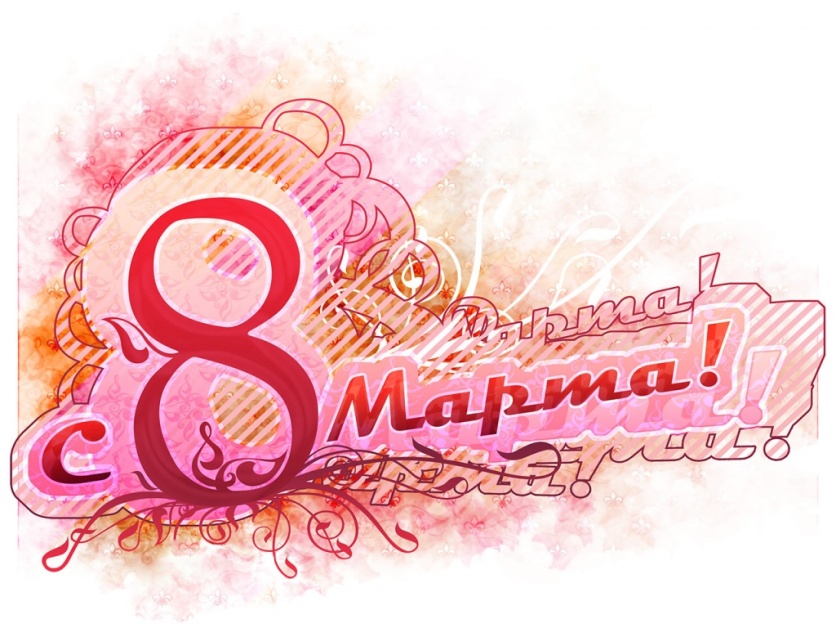 Подготовил учитель:Рощина С.И.Старый ОсколШкольный конкурс "А ну-ка, девочки!" Цели: обобщить и закрепить знания, полученные на уроках технологии; развить у учащихся навыки и умения; содействовать сплочению коллектива учащихся, созданию благоприятного психологического микроклимата; воспитание эстетического вкуса, ответственности перед коллективом, критического отношения к достигнутому результату.Подготовка к нему: оформление зала, выполнение работ для выставки, Оборудование: продукты, посуда для выполнения конкурсных заданий; карточки с заданиями для капитанов; шаблоны для моделирования. Открывая конкурс, ведущий говорит, что удивительно и прекрасно совпадение — Международный женский день и весна. И это справедливо — весной девушки, женщины полны надежд, красота их освещается светом мартовского солнца. Ведущий (учитель). Сколько прекрасных стихов сложено во славу женщины, сколько великих дел освещено ее именем!Я верю, что все женщины прекрасны —
И добротой своею и умом.
Еще весельем, если в доме праздник.
И верностью, когда разлука в нем.
Не их наряды и не профиль римский —
Нас покоряет женская душа.
И молодость ее. И материнство.
И седина, когда пора пришла.
И мы, мужчины, кланяемся низко
Всем женщинам родной страны моей.
Недаром на солдатских обелисках
Чеканит память лики матерей. Затем ведущий представляет участникам конкурса жюри и членов команд. Команды обмениваются приветствиями.2-й конкурс – “Пантомима”. Каждая из команд готовит пантомиму (например, чистил картофель и порезал палец, мыл посуда и уронил чашку и т. д.). Командам требуется определить, что изображают члены другой команды.3-й конкурс  4-й конкурс - “Конкурс капитанов “Знаете ли вы овощи?” Назовите овощи, у которых едят клубни, корни (картофель, репа, редис, морковь, свекла, редька, лук, чеснок и др.).Назовите растения, у которых едят семена (горох, бобы, фасоль, чечевица, соя, кукуруза, подсолнечник, мак).Назовите растения, у которых едят цветы (цветная капуста, одуванчики).Назовите овощи, растения, у которых едят листья (капуста, свекла, салат, зеленый лук, петрушка, чеснок, сельдерей, укроп, щавель и др.).Максимальная оценка конкурса – 5 баллов.5-й конкурс - “Конкурс эрудитов” (по 1 человеку от команды). Они должны ответить на следующие вопросы: 1. Что произойдет с вороной, когда ей исполнится 7 лет? (Пойдет 8-й). 

2. По чему деревенские ребята ходят босиком? (По земле). 

3. Первый слог — домашнее животное, второй — мера площади, все слово — название реки. (Волга). 

4. Шли два человека и разговаривали. «Она белая», — говорит один. «Нет черная», — говорит другой. «У меня есть еще и красная», — говорит первый. О чем идет разговор? (О смородине) 

5. Маленького роста я 
Тонкая и острая 
Носом путь себе ищу. 
За собою хвост тащу. (иголка) 

6. Вся дырявая и злая 
И кусачая такая, 
Только бабушка с ней ладит, 
Ей бока и трёт, и гладит. (тёрка) 

7. Маленький Ерофейка 
Подпоясан коротенько, 
По полу скок-скок 
И сел в уголок. (веник) 

8. Я увидел свой портрет- 
Отошёл – портрета нет. (зеркало) 

9. Гладит всё, чего касается, 
А дотронешься – кусается. (утюг) 

10. .Маленький, кругленький, 
А за хвост не поймаешь. (клубок) 

11. Живёт в нём вся вселенная, 
А вещь обыкновенная. (телевизор) 

12. За белой дверцей стужа, лёд, 
Там Дед Мороз, друзья живёт. (холодильник)6 Конкурс «Золушка» 
Как известно, все девочки должны быть хорошими хозяйками. Выберите от каждой команды по самой хозяйственной девочке, которая хорошо знает разные крупы. 
Ваша задача – с завязанными глазами, на ощупь определить, какая крупа насыпана в блюдцах и рассортировать их и разложить по кучкам.7. Конкурс «Будущая мама» 
(по одному человеку от команды). 
Запеленать куклу и спеть ей колыбельную песню.8 Конкурс «Знаете ли вы цветы?"» (команда) 

1. Первым вылез из землицы 
На проталинке. 
Он мороза не боится, 
Хоть и маленький. (Подснежник) 
2. Эй, звоночек, синий цвет, 
С язычком, а звону нет. (Колокольчик) 
3. Ковер цветастый на лугу, 
Налюбоваться не могу. 
Надел нарядный сарафан 
Красивый бархатный. (Тюльпан) 
4. Стоит он задумчивый, 
В жёлтом венце, 
Темнеют веснушки 
На круглом лице. (Подсолнух) 
5. Стоят в поле сестрички: 
Золотой глазок, 
Белые реснички (Ромашка) 
6. Прекрасная красавица 
Боится лишь мороза, 
В букете всем нам нравится. 
Какой цветочек? (Роза) 
7. Солнце жжет мою макушку, 
Хочет сделать погремушку (Мак). 
8. Колосится в поле рожь, 
Там во ржи цветок найдешь. 
Ярко-синий и пушистый, 
Только жаль, что не душистый. 
(Василек) 
9. Беленькие горошки 
На зелёной ножке. (Ландыш) 
10. Белым шариком пушистым 
Я красуюсь в поле чистом. 
Дунул легкий ветерок – 
И остался стебелёк (Одуванчик)А сейчас слово нашим мальчикамМальчики: 
1 
Милые девочки! 
Будьте всегда красивы, нежны, удивительны, 
добры, ласковы, загадочны, счастливы, здоровы. 

2. 
Я всем вам, девочки, желаю, 
Чтоб всегда здоровы были. 
Чтоб смеялись и шутили. 
Весны вам радостной и нежной. 
Счастливых дней и розовой мечты. 
Пусть дарит март вам, даже снежный 
Свои улыбки и цветы. 

3. 
С днем 8 Марта! 
С праздником весенним! 
Льется пусть повсюду 
Звонкое веселье! 
Пусть сияет солнце! 
Пусть уйдут морозы! 
Пусть прогонит зиму 
Веточка мимозы! 

4. 
В этот день, 8 Марта, 
Мы желаем вам добра, 
Цветов огромную охапку 
И весеннего тепла. 
Много счастья и здоровья, 
Быть красивыми всегда, 
Чтоб счастливая улыбка 
Не сходила бы с лица!1 
Милые девочки! 
Будьте всегда красивы, нежны, удивительны, 
добры, ласковы, загадочны, счастливы, здоровы. 

2. 
Я всем вам, девочки, желаю, 
Чтоб всегда здоровы были. 
Чтоб смеялись и шутили. 
Весны вам радостной и нежной. 
Счастливых дней и розовой мечты. 
Пусть дарит март вам, даже снежный 
Свои улыбки и цветы. 

3. 
С днем 8 Марта! 
С праздником весенним! 
Льется пусть повсюду 
Звонкое веселье! 
Пусть сияет солнце! 
Пусть уйдут морозы! 
Пусть прогонит зиму 
Веточка мимозы! 

4. 
В этот день, 8 Марта, 
Мы желаем вам добра, 
Цветов огромную охапку 
И весеннего тепла. 
Много счастья и здоровья, 
Быть красивыми всегда, 
Чтоб счастливая улыбка 
Не сходила бы с лица! 1 конкурс - «Самые обаятельные и привлекательные»Все хотят быть красивыми и добрыми. Легко и счастливо живут те, кто считает себя самыми обаятельными и привлекательными. Выберите из команды по одной самой разговорчивой девочке. Они по очереди выходят на сцену и, в течение 1 минуты, красуясь перед зеркальцем должны доказать нам, что именно они самые обаятельные и привлекательные. Итак, кто лучше себя похвалит. Все хотят быть красивыми и добрыми. Легко и счастливо живут те, кто считает себя самыми обаятельными и привлекательными. Выберите из команды по одной самой разговорчивой девочке. Они по очереди выходят на сцену и, в течение 1 минуты, красуясь перед зеркальцем должны доказать нам, что именно они самые обаятельные и привлекательные. Итак, кто лучше себя похвалит.  – «Самые внимательные и грамотные»Представьте, что вам предложили организовать царский пир. На стол вы должны выставить разные угощения, но их названия будут начинаться все на одну и ту же букву. В течение 5 минут каждая команда на листке бумаги должна записать как можно больше кушаний на букву «К». Победит та команда, которая запишет больше названий и сделает это без ошибок.Представьте, что вам предложили организовать царский пир. На стол вы должны выставить разные угощения, но их названия будут начинаться все на одну и ту же букву. В течение 5 минут каждая команда на листке бумаги должна записать как можно больше кушаний на букву «К». Победит та команда, которая запишет больше названий и сделает это без ошибок.